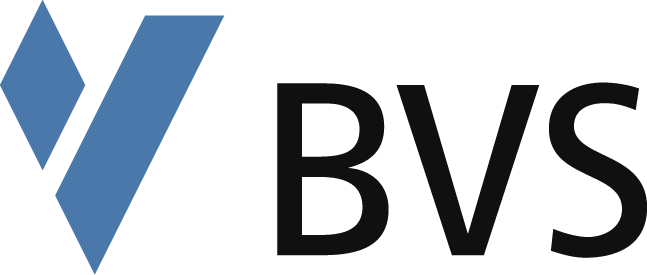 Abschlussprüfung im AusbildungsberufFachangestellte für Bäderbetriebe / Fachangestellter für Bäderbetriebe 2020Prüfungsfach: Besucherbetreuung und SchwimmunterrichtLehrskizze zur Vorlage bei der AbschlussprüfungPrüfungsaufgabe:	Spiel- und Sportarrangement (gewählten Themenbereich bitte ankreuzen)Themenbereich:	 	Sportarrangement       Spielarrangement    Aquafitness Aufgabenstellung:	Planen Sie eine Unterrichtseinheit für 6 Personen und 30 Minuten Dauer für die zugeloste Prüfungsaufgabe.Prüfungsablauf:	Folgende Dokumente sind bei der Teilnehmerregistrierung direkt vor der Prüfung Besucherbetreuung und Schwimmunterricht (siehe Zeitplan der Prüfung) in der hier beschriebenen Form abzugeben:1. Dokument:		Dieses Deckblatt (Vorderseite) und Lehrskizze (Rückseite)2. und 3. Dokument:	Lehrskizze (Vorderseite), Rückseite nicht bedrucktDie Prüfung wird als fachpraktische Prüfung im Rahmen eines Fachgespräches in einem Prüfungsraum durchgeführt. Die vorbereitete Unterrichtsstunde ist in ist einem Fachgespräch vorzutragen und es sind Fragen zur Stunde und zum Bereich zu beantworten. Die Prüfungsdauer beträgt 10 Minuten. Der Prüfungsteilnehmer darf weder die Lehrskizze noch andere Hilfsmittel benutzen. Wichtige Hinweise:Die Prüfungsaufgabe mit 0 Punkten bewertet, wenn das Deckblatt und/ oder die Lehrskizze nicht fristgerecht oder unvollständig abgegeben werden.Es dürfen nur das vorgegebene Deckblatt und die Lehrskizze (maximal eine Seite) verwendet werden. Das Deckblatt und die Lehrskizze sind nur als Text (keine Zeichnungen), geschrieben mit einem Textprogramm mit Schriftart Arial und Schriftgröße 8 – 10, zulässig. Abgabe in Papierform, nicht laminieren und keine Klarsichthüllen etc. verwenden.Die Unterrichtsstunde ist in Einleitung (A), Hauptteil (B) und Schluss (C) zu gliedern.Bei jeder Übung muss der geplante Zeitansatz angegeben werden.Es sind keine Unterrichtsmaterialien (Poolnudeln, Schwimmbretter, Flossen, Tauchringe, etc.) mitzubringen.Die örtlichen Voraussetzungen dürfen frei gewählt werden (z.B. eigenes Bad).Bei der Durchführung der Prüfung dürfen keine schriftlichen Notizen verwendet werden.Zielgruppe und Alter laut Themenvorgabe. Alter der Schüler bei Sportarrangement: 10-14 Jahre Formulare zum Download unterwww.bvs.de/ausbildung/baeder/fachangestellte-fuer-baederbetriebe/downloads/index.htmlHiermit bestätige ich, dass ich diese Lehrskizze selbst erstellt habe.______________________________________________________________________________________________________________________Ort, Datum		              Unterschrift Prüfungsteilnehmer/-inPrüfungsnummer:Unterrichtsdauer:30 MinutenTeilnehmer:(Alter/Anzahl)Örtliche Voraussetzungen:Thema: